   Јавно Комунално Предузеће „Топлана“ Бор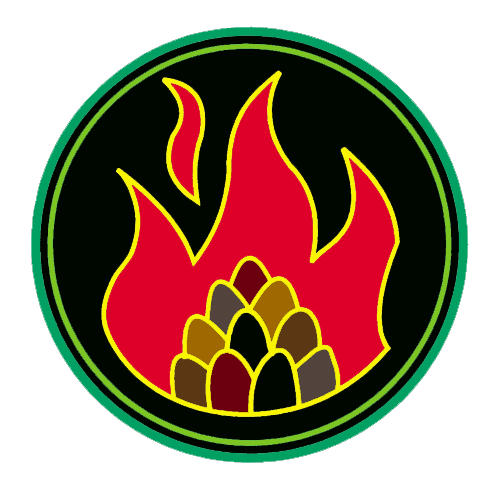 Ђ. А. Куна бр. 12, Бор; АПР – БД. 34029/2005; број рачуна 160-35971-27 Банка Интеса, експозитура у Бору;  матични бр. 17441531; ПИБ 100500644; факс 030/458-056; www.toplana.rsКомисија за јавне набавкеtoplanaborjn@open.telekom.rs030/421- 387Број: 7219Бор,  08.12.2015.годинеКОНКУРСНA ДОКУМЕНТАЦИЈAЈАВНА НАБАВКА ДОБАРА – ПЛОЧАСТО ДОБОШАСТИ ИЗМЕЊИВАЧ ТОПЛОТЕ ОД 30 MWПОСТУПАК ЈАВНЕ НАБАВКЕ МАЛЕ ВРЕДНОСТИЈАВНА НАБАВКА бр. ЈНМВ 24/2015Бор, Децембар 2015. годинеНа основу чл. 39. и 61. Закона о јавним набавкама („Сл. гласник РС” бр. 124/2012, 14/2015 и 68/2015) у даљем тексту: Закон), чл. 6. Правилника о обавезним елементима конкурсне документације у поступцима јавних набавки и начину доказивања испуњености услова („Сл. гласник РС” бр. 86/2015), Одлуке о покретању поступка јавне набавке број ЈНМВ 24/2015, деловодни број 7177 од 07.12.2015. године и Решења о образовању комисије за јавну набавку бр. ЈНМВ 24/2015,  деловодни број 7178 од 07.12.2015. године, припремљена је:КОНКУРСНУ ДОКУМЕНТАЦИЈУу поступку јавне набавке мале вредности за јавну набавку плочасто добошастог измењивача топлоте од 30 MW, бр. ЈНМВ 24/2015.САДРЖАЈ КОНКУРСНЕ ДОКУМЕНТАЦИЈЕI   ОПШТИ ПОДАЦИ О ЈАВНОЈ НАБАВЦИ 1. Подаци о наручиоцуНазив наручиоца..........................ЈКП "Топлана“ БорАдреса...........................................Ђ. А. Куна 12, 19210 БорПИБ...............................................100500644Матични број ...............................17441531Шифра делатности ......................3530Интернет страница ......................www.toplana.rs 2. Врста поступка јавне набавкеПредметна јавна набавка се спроводи у поступку јавне набавке мале вредности, у складу са Законом и подзаконским актима којима се уређују јавне набавке.3. Предмет јавне набавкеПредмет јавне набавке бр. ЈНМВ 24/2015 су: добра – плочасто добошасти измењивач топлоте од 30 MW. ОРН: 42511100 – Измењивачи топлоте.4. Циљ поступкаПоступак јавне набавке се спроводи ради закључења уговора о јавној набавци.5. Контакт Лице  за контакт: Миљковић Десимир, Е - mail адреса:                             toplanaborjn@mts.rs, број факса: 030/458-056  II  ПОДАЦИ О ПРЕДМЕТУ ЈАВНЕ НАБАВКЕ1. Предмет јавне набавкеПредмет јавне набавке бр. ЈНМВ 24/2015 су: добра – плочасто добошасти измењивач топлоте од 30 MW. ОРН: 42511100 – Измењивачи топлотеПартије: Предмет јавне набавке није обликован по партијама.III ВРСТА, ТЕХНИЧКЕ КАРАКТЕРИСТИКЕ, КВАЛИТЕТ, КОЛИЧИНА И ОПИС ДОБАРА, НАЧИН СПРОВОЂЕЊА КОНТРОЛЕ И ОБЕЗБЕЂИВАЊА ГАРАНЦИЈЕ КВАЛИТЕТАA. ОПШТИ ЗАХТЕВИИзмењивач топлоте мора бити плочасто добошасти. Морају да поседују сертификате који доказују да су произведени и контролисани у складу са директивом EU97/23 EG (PED).Б. ТИП ИЗМЕЊИВАЧАИзмењивач топлоте мора бити плочасто добошасти и растављивог типа.В. ПРОЈЕКТНИ ЗАДАЦИКод прорачуна за измењивач топлоте неће бити узиман у обзир фактор запрљања. Номинални притисак за примарну и секундарну страну износи 25 bara (NP 25). Минимални пад притиска за плочасти измењивач топлоте – примарна и секундарна страна kPa 30Пројектне температуре – примарна страна °C 190 130, секундарна страна °C 80 130.Радни флуид: врела водаТемпература околине од 5o C do 50o CГ. ТЕХНИЧКИ ПОДАЦИМатеријали за израду измењивача топлоте морају бити доброг квалитета као и да буду отпорни на корозију при нормалним радним условима.Тип плоча: Профилисане плочеПлоче морају бити од материјала: AISI 316 (EN1.4401) или материјала бољег квалитета.Дебљина плоче мора бити најмање 0,6 mmИзмењивач мора бити са прирубницом (прирубни спој) i to za primarnu stranu NO 200 NP 25, za sekundarnu stranu NO 300 NP 25 Измењивач је предвиђен за монтирање на поду и мора да има стабилна постоље са предвиђеним отворима за анкерисањеИзмењивач мора бити изолован изолацијом која се лако демонтира и није дозвољена употреба азбеста. Дебљина изолационог слоја мора бити у складу са признатим стандардима. Изолациони материјал мора да обезбеди да температура на површини изолације не прелази 45ºC при радним температурама од 120ºC и унутрашњој температури просторије од + 25ºC. Изолациони материјал и заштитни слој морају бити незапаљиви, не смеју да садрже материје које могу да изазивају корозију челичних цеви и опреме и мора бити отпорно на влагу. Коефицијент преноса топлоте изолационих материјала мора бити мањи од:- 0.045 W/Mk при просечној температури од 10 ºC- 0.070 W/Mk при просечној температури од 100 ºCТоком транспорта, измењивач мора бити заштићен од удара и оштећења. Вода преостала након хидрауличкох тестова не сме после финалног теста да се задржи у измењивачу да током транспорта не би дошло до њеног замрзавања. Измењивач топлоте мора да буде пројектован за висок гранични смицајни напон у флуиду (током рада) како би се постигло његово самочишћење.Јасно дефинисати начин чишћења и одржавања измењивача на месту уградње (CIP), као и потребна опрема и хемикалије коју предлаже произвођач као и доставити одговарајућу документацију која описује техничко-технолошко решење CIP које  произвођач препоручује. Ознаке на измењивачу морају бити фиксиране плочице или налепнице отпорне на високу температуру и влагу и трајно постављене на видном месту и буду читљиве без померања изолације. Ознаке морају бити исписане на енглеском или српском језику и да садрже (у најмањем) податке који се односе на следеће: • Име произвођача,• Тип измењивача,• Серијски број и година производње,• Топлотну снагу [Kw]• Пројектовану температуру на примарном и секундарном делу измењивача [°C]• Максимални радни притисак [Mpa] или [bar]• Пад притиска на примарном и секундарном делу измењивача [kPa]• Проток на примарном и секундарном делу измењивача [lit/s] или [m3/h]• Запремина примарног и секундарног дела [lit]Прикључци измењивача топлоте морају бити обележени стрелицама за смерове циркулације и припадности примарном и секундарном кругу или на сличан начин који их јасно означава.Д. ГАРАНТНИ РОКМинимални гарантни рок за испоручени материјал и опрему мора бити пет година. Ђ. МЕСТО ИСПОРУКЕ Погон наручиоца у кругу РТБ-а Бор.Е. ДОДАТНА ДОКУМЕНТАЦИЈА КОЈУ ЈЕ ПОТРЕБНО ДОСТАВИТИ УЗ ПОНУДУ Документација која описује техничко решење CIP према препоруци произвођача.Ж. ДОДАТНА ДОКУМЕНТАЦИЈА КОЈУ ЈЕ ПОТРЕБНО ДОСТАВИТИ ПРИ ИСПОРУЦИ ИЗМЕЊИВАЧА Za испоручени измењивач испоручилац мора доставити следећу документацију: − Атестну документацију− Техничке податке− Комплетну листу делова, листу препоручених резервних делова− Упутство за уградњу, руковање и одржавање Технички подаци морају да обухвате све податке који се налазе на плочицама или етикетама као и додатне податке: - Максималан број плоча које се могу уградити (капацитет проширења)- димензије (висина, дужина, ширина) [mm], - Материјал од којег су израђене плоче  - Површину размене топлоте [m], Након доделе уговора, произвођач ће доставити софтвер за димензионисање, који ће давати податке који су истоветни са подацима означеним на измењивачу. Софтвер мора имати могућност провере радних параметара измењивача при свим условима. Сав софтвер мора бити на српском или енглеском језику. IV УСЛОВИ ЗА УЧЕШЋЕ У ПОСТУПКУ ЈАВНЕ НАБАВКЕ ИЗ ЧЛ. 75. ЗАКОНА И УПУТСТВО КАКО СЕ ДОКАЗУЈЕ ИСПУЊЕНОСТ ТИХ УСЛОВАПраво на учешће у поступку предметне јавне набавке има понуђач који испуњава обавезне услове за учешће у поступку јавне набавке дефинисане чл. 75. Закона и то:Да је регистрован код надлежног органа, односно уписан у одговарајући регистар (чл. 75. ст. 1. тач. 1) Закона);Да он и његов законски заступник није осуђиван за неко од кривичних дела као члан организоване криминалне групе, да није осуђиван за кривична дела против привреде, кривична дела против животне средине, кривично дело примања или давања мита, кривично дело преваре (чл. 75. ст. 1. тач. 2) Закона);Да је измирио доспеле порезе, доприносе и друге јавне дажбине у складу са прописима Републике Србије или стране државе када има седиште на њеној територији (чл. 75. ст. 1. тач. 4) Закона);Понуђач је дужан да при састављању понуде изричито наведе да је поштовао обавезе које произлазе из важећих прописа о заштити на раду, запошљавању и условима рада, заштити животне средине, као и да нема забрану обављања делатности која је на снази у време подношења понуде (чл. 75. ст. 2. Закона).1.2. Понуђач  који  учествује  у  поступку  предметне  јавне  набавке,  мора  испунити додатне  услове  за  учешће  у  поступку  јавне  набавке,  дефинисане  чланом  76. Закона и то:1) Финансијски капацитет:а) Остварен пословни приход у последње три године (2012.,2013. и 2014.), за које су достављени подаци, мора да буде већи од 60.000.000,00 динара;б) да понуђач у пословној 2012., 2013. и 2014 години није имао исказан нето губитак;в) да понуђач у задњих дванаест месеци који претходе месецу објављивања позива за подношење понуда на Порталу јавних набавки није био неликвидан.2) Пословни капацитет:Право учешћа имају само понуђачи који су у последње три годинe(2012/13/14, год.), вршили испоруку измењивача топлоте за грејање у вредности већој од 10.000.000,00 динара;3) Технички капацитет:Понуђач мора да располаже са минималном техничком опремљеношћу, у власништву или закупу, што подразумева:а) производни или пословни простор – минимум 150м²;б) доставно возило (пик-ап) или камион носивости мин.1,5t - минимум 1 ком.;в )важећи сервисни Уговор са произвођачем опреме 4) Кадровски капацитет:Понуђач мора да има:- најмање 1 ( једног) запосленог или ангажованог дипломираног машинског инжењера.5) Сертификати и уверењеПонуђач мора да поседује важеће следеће сертификате и мора да их достави као саставни део понуде  :- сертификат PED 97/23/EG за производ који је предмет јавне набавке- ИСО 9001, ИСО 14001, ИСО 18001 у чијој ће области бити наведена продаја плочастих измењивача топлоте.- ИСО 9001, ИСО 14001, ИСО 18001 у чијој ће области бити наведена производња плочастих измењивача топлоте.Сви сертификати морају бити на српском језику.1.3.  Уколико понуђач подноси понуду са подизвођачем, у складу са чланом 80. Закона, подизвођач мора да испуњава обавезне услове из члана 75. став 1. тач. 1) до 3) Закона, за део набавке који ће понуђач извршити преко подизвођача.1.4. Уколико понуду подноси група понуђача, сваки понуђач из групе понуђача, мора да испуни обавезне услове из члана 75. став 1. тач. 1) до 3) Закона.2. УПУТСТВО КАКО СЕ ДОКАЗУЈЕ ИСПУЊЕНОСТ УСЛОВА2.1. Испуњеност обавезних услова за учешће у поступку предметне јавне набавке, у складу са чл. 77. став 4. Закона, понуђач доказује достављањем Изјаве (Образац изјаве понуђача, у поглављу IV одељак 3.), којом под пуном материјалном и кривичном одговорношћу потврђује да испуњава услове за учешће у поступку јавне набавке из чл. 75. Закона, дефинисане овом конкурсном документацијом. Изјава мора да буде потписана од стране овлашћеног лица понуђача и оверена печатом. Уколико Изјаву потписује лице које није уписано у регистар као лице овлашћено за заступање, потребно је уз понуду доставити овлашћење за потписивање.Уколико понуду подноси група понуђача, Изјава мора бити потписана од стране овлашћеног лица сваког понуђача из групе понуђача и оверена печатом.Уколико понуђач подноси понуду са подизвођачем, понуђач је дужан да достави Изјаву подизвођача (Образац изјаве подизвођача, у поглављу IV одељак 3.), потписану од стране овлашћеног лица подизвођача и оверену печатом.2.2. Испуњеност додатних услова за учешће у поступку предметне јавне набавке, понуђач доказује достављањем следећих доказа:1) Финансијски  капацитет  –  Доказ:  Извештај  о  бонитету  за  јавне  набавке  БОН-ЈН Агенције  за  привредне  регистре,  Регистар  финансијских  извештаја  и  података  о бонитету правних лица и предузетника, који садржи сажети биланс стања и успеха, показатеље за оцену бонитета за 2012, 2013. и 2014. годину, као и податке о данима неликвидности.Уколико достављени Извештај БОН-ЈН, не садржи податке о данима неликвидности зазадњих дванаест месеци који претходе месецу објављивања позива за  подношење  понуда  на  Порталу  јавних  набавки ,  понуђач  је  дужан  да  достави ПотврдуНародне банке Србије да понуђач у задњих дванаест месеци који претходе месецу објављивања позива за подношење понуда на Порталу јавних набавки нијебио неликвидан.2) Пословни капацитет –  Доказ:  Понуђач је дужан да достави референц листу  (назив Наручиоца, адресу, контакт особу, бројеве телефона и вредност испоручених добара са потврдама наручиоца)  у последњих  3  година  (2012/13/14.). Приложена референц листа  доказује  се  оригинал  потврдама  Наручилаца  наведених  у  референц  листи.Референц листа мора да буде оверена печатом и потписана од стране одговорног лица понуђача.3) Технички капацитет – Доказ:  Понуђач доставља копију власничког листа или листа непокретности или уговора о купопродаји непокретности или фотокопију уговора о закупу важећу на дан отварања понуда односно одговарајуће анексе истог; Понуђач доставља копију пописне листе или копију саобраћајне дозволе и испис саобраћајне дозволе за возила или уговор о закупу; Понуђач доставља копију важећег овереног сервисног Уговора.4) Кадровски капацитет –  Доказ:  Подаци о кадровској квалификацији морају бити на сопственом меморандуму оверени печатом и потписом од стране одговорног лица понуђача.  Наручилац  задржава  право  да  накнадно  захтева  од  понуђача,  доставу доказа о пријави радника на неодређено време – фотокопију образца М /М-А или уговора о ангажовању лица.5) Сертификати  -  Доказ: Понуђачи  су  у  обавези  да  доставе  фотокопију  тражених важећих сертификата и уверење. Сви инострани сертификати морају бити преведени на српски језик и оверени од стране овлашћеног судског преводиоца.Понуђач није дужан да доставља на увид доказе који су јавно доступни на интернет страницама надлежних органа.Понуђач је дужан да без одлагања писмено обавести наручиоца о било којој промени у вези са испуњеношћу услова из поступка јавне набавке, која наступи до доношења одлуке, односно закључења уговора, односно током важења уговора о јавној набавци и да је документује на прописани начин.Понуђач који је уписан у регистар понуђача није дужан да приликом подношења понуде доказује испуњеност обавезних услова из члана 75. став 1. тач. 1) до 3) Закона.3. ОБРАЗАЦ ИЗЈАВЕ О ИСПУЊАВАЊУ УСЛОВА ИЗ ЧЛ. 75. ЗАКОНАИЗЈАВА ПОНУЂАЧАО ИСПУЊАВАЊУ УСЛОВА ИЗ ЧЛ. 75. ЗАКОНАУ складу са чланом 77. став 4. Закона, под пуном материјалном и кривичном одговорношћу, као заступник понуђача, дајем следећуИ З Ј А В УПонуђач ___________________________________ у поступку јавне набавке плочасто добошастог измењивача топлоте од 30 MW, број ЈНМВ 24/2015, испуњава све услове из чл. 75. Закона, односно услове дефинисане конкурсном документацијом за предметну јавну набавку, и то:1) Понуђач је регистрован код надлежног органа, односно уписан у одговарајући регистар;2) Понуђач и његов законски заступник нису осуђивани за неко од кривичних дела као члан организоване криминалне групе, да није осуђиван за кривична дела против привреде, кривична дела против животне средине, кривично дело примања или давања мита, кривично дело преваре;3) Понуђач је измирио доспеле порезе, доприносе и друге јавне дажбине у складу са прописима Републике Србије (или стране државе када има седиште на њеној територији);4) Понуђач је поштовао обавезе које произлазе из важећих прописа о заштити на раду, запошљавању и условима рада, заштити животне средине и као и да нема забрану обављања делатности која је на снази у време подношења понуде. Место:_____________                                                                     Понуђач:Датум:_____________                               М.П.                  _____________________ Напомена: Уколико понуду подноси група понуђача, Изјава мора бити потписана од стране овлашћеног лица сваког понуђача из групе понуђача и оверена печатом. ИЗЈАВА ПОДИЗВОЂАЧАО ИСПУЊАВАЊУ УСЛОВА ИЗ ЧЛ. 75. ЗАКОНА У складу са чланом 77. став 4. Закона, под пуном материјалном и кривичном одговорношћу, као заступник подизвођача, дајем следећуИ З Ј А В УПодизвођач _______________________________ у поступку јавне набавке плочасто добошастог измењивача топлоте од 30 MW, број ЈНМВ 24/2015, испуњава све услове из чл. 75. Закона, односно услове дефинисане конкурсном документацијом за предметну јавну набавку, и то:1) Подизвођач је регистрован код надлежног органа, односно уписан у одговарајући регистар;2) Подизвођач и његов законски заступник нису осуђивани за неко од кривичних дела као члан организоване криминалне групе, да није осуђиван за кривична дела против привреде, кривична дела против животне средине, кривично дело примања или давања мита, кривично дело преваре;3) Подизвођач је измирио доспеле порезе, доприносе и друге јавне дажбине у складу са прописима Републике Србије (или стране државе када има седиште на њеној територији).Место:_____________                                                                    Подизвођач:Датум:_____________                        М.П.                        _____________________ Уколико понуђач подноси понуду са подизвођачем, Изјава мора бити потписана од стране овлашћеног лица подизвођача и оверена печатом. V УПУТСТВО ПОНУЂАЧИМА КАКО ДА САЧИНЕ ПОНУДУ1. ПОДАЦИ О ЈЕЗИКУ НА КОЈЕМ ПОНУДА МОРА ДА БУДЕ САСТАВЉЕНАПонуђач подноси понуду на српском језику.2. НАЧИН НА КОЈИ ПОНУДА МОРА ДА БУДЕ САЧИЊЕНАПонуђач понуду подноси непосредно или путем поште у затвореној коверти или кутији, затворену на начин да се приликом отварања понуда може са сигурношћу утврдити да се први пут отвара. На полеђини коверте или на кутији навести назив и адресу понуђача.У случају да понуду подноси група понуђача, на коверти је потребно назначити да се ради о групи понуђача и навести називе и адресу свих учесника у заједничкој понуди.Понуду доставити на адресу: ЈКП „Топлана“ Бор, ул. Ђ. А. Куна бр. 12, 19210 Бор, са назнаком: ,,Понуда за јавну набавку добра  – плочасто добошасти измењивач топлоте од 30 MW, број ЈНМВ 24/2015 - НЕ ОТВАРАТИ”. Понуда се сматра благовременом уколико је примљена од стране наручиоца до 16.12.2015. године до 10:00 часова. Наручилац ће, по пријему одређене понуде, на коверти, односно кутији у којој се понуда налази, обележити време пријема и евидентирати број и датум понуде према редоследу приспећа. Уколико је понуда достављена непосредно наручилац ће понуђачу предати потврду пријема понуде. У потврди о пријему наручилац ће навести датум и сат пријема понуде.Понуда коју наручилац није примио у року одређеном за подношење понуда, односно која је примљена по истеку дана и сата до којег се могу понуде подносити, сматраће се неблаговременом.Отварање понуда обавиће се јавно дана 16.12.2015. год. у 10:30 часова, у сали за састанке наручиоца у кругу РТБ-а Бор.Пре почетка јавног отварања понуда, представници понуђача који ће присуствовати отварању понуда, дужни су да Комисији предају писмена овлашћења на основу којих ће доказати овлашћење за учешће у поступку јавног отварања понуда.Понуда мора да садржи: Образац изјаве понуђача о испуњавању услова из чл. 75. Закона у поступку јавне набавке мале вредности  - (поглавље IV одељак 3.) конкурсне документацијеУколико се понуда подноси са подизвођачем изјава подизвођача о испуњавању услова из чл. 75. Закона у поступку јавне набавке мале вредности  - (поглавље IV одељак 3.) конкурсне документацијеДоказе о испуњености додатних услова наведених у конкурсној документацијиОбразац понуде –поглавље  VIМодел уговора– поглавље VIIОбразац трошкова припреме понуде – поглављe VIIIОбразац изјаве о независној понуди – поглављe IXСертификати тражени конкурсном документацијомСредство обезбеђења за озбиљност понуде.Напомена: Обрасци морају бити у оригиналу попуњени читко штампаним словима, потписани и оверени од стране овлашћеног лица понуђача.4. ПОНУДА СА ВАРИЈАНТАМАПодношење понуде са варијантама није дозвољено.5. НАЧИН ИЗМЕНЕ, ДОПУНЕ И ОПОЗИВА ПОНУДЕУ року за подношење понуде понуђач може да измени, допуни или опозове своју понуду на начин који је одређен за подношење понуде.Понуђач је дужан да јасно назначи који део понуде мења односно која документа накнадно доставља.Измену, допуну или опозив понуде треба доставити на адресу: ЈКП „Топлана“ Бор, ул. Ђ.А.Куна бр.12, 19210 Бор, са назнаком:„Измена понуде за јавну набавку добра – плочасто добошасти измењивач топлоте од 30 MW, ЈНМВ бр. 24/2015 - НЕ ОТВАРАТИ” или„Допуна понуде за јавну набавку добра – плочасто добошасти измењивач топлоте од 30 MW, ЈНМВ бр. 24/2015 - НЕ ОТВАРАТИ” или„Опозив понуде за јавну набавку добра – плочасто добошасти измењивач топлоте од 30 MW, ЈНМВ бр. 24/2015 - НЕ ОТВАРАТИ” или„Измена и допуна понуде за јавну набавку добра – плочасто добошасти измењивач топлоте од 30 MW, ЈНМВ бр. 24/2015  - НЕ ОТВАРАТИ”.На полеђини коверте или на кутији навести назив и адресу понуђача. У случају да понуду подноси група понуђача, на коверти је потребно назначити да се ради о групи понуђача и навести називе и адресу свих учесника у заједничкој понуди.По истеку рока за подношење понуда понуђач не може да повуче нити да мења своју понуду.6. УЧЕСТВОВАЊЕ У ЗАЈЕДНИЧКОЈ ПОНУДИ ИЛИ КАО ПОДИЗВОЂАЧ Понуђач може да поднесе само једну понуду. Понуђач који је самостално поднео понуду не може истовремено да учествује у заједничкој понуди или као подизвођач, нити исто лице може учествовати у више заједничких понуда.У Обрасцу понуде (поглавље VI), понуђач наводи на који начин подноси понуду, односно да ли подноси понуду самостално, или као заједничку понуду, или подноси понуду са подизвођачем.7. ПОНУДА СА ПОДИЗВОЂАЧЕМУколико понуђач подноси понуду са подизвођачем дужан је да у Обрасцу понуде (поглавље VI) наведе да понуду подноси са подизвођачем, проценат укупне вредности набавке који ће поверити подизвођачу, а који не може бити већи од 50%, као и део предмета набавке који ће извршити преко подизвођача.Понуђач у Обрасцу понуде наводи назив и седиште подизвођача, уколико ће делимично извршење набавке поверити подизвођачу. Уколико уговор о јавној набавци буде закључен између наручиоца и понуђача који подноси понуду са подизвођачем, тај подизвођач ће бити наведен и у уговору о јавној набавци. Понуђач је дужан да за подизвођаче достави доказе о испуњености услова који су наведени у поглављу IV конкурсне документације, у складу са упутством како се доказује испуњеност услова (Образац изјаве из поглавља IV одељак 3.).Понуђач у потпуности одговара наручиоцу за извршење обавеза из поступка јавне набавке, односно извршење уговорних обавеза, без обзира на број подизвођача. Понуђач је дужан да наручиоцу, на његов захтев, омогући приступ код подизвођача, ради утврђивања испуњености тражених услова.8. ЗАЈЕДНИЧКА ПОНУДАПонуду може поднети група понуђача.Уколико понуду подноси група понуђача, саставни део заједничке понуде је споразум којим се понуђачи из групе међусобно и према наручиоцу обавезују на извршење јавне набавке, а који садржи:члану групе који ће бити носилац посла, односно који ће поднети понуду и који ће заступати групу понуђача пред наручиоцем, понуђачу који ће у име групе понуђача потписати уговор,понуђачу који ће издати рачун,рачуну на који ће бити извршено плаћање,обавезама сваког од понуђача из групе понуђача за извршење уговора.Група понуђача је дужна да достави све доказе о испуњености услова који су наведени у поглављу IV конкурсне документације, у складу са упутством како се доказује испуњеност услова (Образац изјаве из поглавља IV одељак 3.).Понуђачи из групе понуђача одговарају неограничено солидарно према наручиоцу.Задруга може поднети понуду самостално, у своје име, а за рачун задругара или заједничку понуду у име задругара.Ако задруга подноси понуду у своје име за обавезе из поступка јавне набавке и уговора о јавној набавци одговара задруга и задругари у складу са законом.Ако задруга подноси заједничку понуду у име задругара за обавезе из поступка јавне набавке и уговора о јавној набавци неограничено солидарно одговарају задругари.9. НАЧИН И УСЛОВИ ПЛАЋАЊА, ГАРАНТНИ РОК, КАО И ДРУГЕ ОКОЛНОСТИ ОД КОЈИХ ЗАВИСИ ПРИХВАТЉИВОСТ ПОНУДЕ9.1 Захтеви у погледу начина, рока и услова плаћањаРок плаћања: 45 од дана пријема исправне фактуре, на основу документа који испоставља понуђач, а којим је потврђена испорука добара.Плаћање се врши уплатом на рачун понуђача.Понуђачу није дозвољено да захтева аванс.9.2 Захтеви у погледу рока испорукеРок испоруке: максимално 62 дана од дана закључења уговора.9.3 Захтеви у погледу гарантног рокаГарантни рок: Минимално 36месеци од записничке примопредаје.9.4 Захтеви у погледу рока важења понудеРок важења понуде не може бити краћи од 45 дана од дана отварања понуда.У случају истека рока важења понуде, наручилац је дужан да у писаном облику затражи од понуђача продужење рока важења понуде.Понуђач који прихвати захтев за продужење рока важења понуде не може мењати понуду.9.5 Други захтевиПонуђач је у обавези да уз понуду достави документацију која описује технолошко решење CIPпрема препоруци произвођача.10. ВАЛУТА И НАЧИН НА КОЈИ МОРА ДА БУДЕ НАВЕДЕНА И ИЗРАЖЕНА ЦЕНА У ПОНУДИЦена мора бити исказана у динарима, са и без пореза на додату вредност, са урачунатим свим трошковима које понуђач има у реализацији предметне јавне набавке, с тим да ће се за оцену понуде узимати у обзир цена без пореза на додату вредност.Цена је фиксна и не може се мењати. Ако је у понуди исказана неуобичајено ниска цена, наручилац ће поступити у складу са чланом 92. Закона.Ако понуђена цена укључује увозну царину и друге дажбине, понуђач је дужан да тај део одвојено искаже у динарима.11. ПОДАЦИ О ДРЖАВНОМ ОРГАНУ ИЛИ ОРГАНИЗАЦИЈИ, ОДНОСНО ОРГАНУ ИЛИ СЛУЖБИ ТЕРИТОРИЈАЛНЕ АУТОНОМИЈЕ ИЛИ ЛОКАЛНЕ САМОУПРАВЕ ГДЕ СЕ МОГУ БЛАГОВРЕМЕНО ДОБИТИ ИСПРАВНИ ПОДАЦИ О ПОРЕСКИМ ОБАВЕЗАМА, ЗАШТИТИ ЖИВОТНЕ СРЕДИНЕ, ЗАШТИТИ ПРИ ЗАПОШЉАВАЊУ, УСЛОВИМА РАДА И СЛ., А КОЈИ СУ ВЕЗАНИ ЗА ИЗВРШЕЊЕ УГОВОРА О ЈАВНОЈ НАБАВЦИ Подаци о пореским обавезама се могу добити у Пореској управи, Министарства финансија и привреде.Подаци о заштити животне средине се могу добити у Агенцији за заштиту животне средине и у Министарству енергетике, развоја и заштите животне средине.Подаци о заштити при запошљавању и условима рада се могу добити у Министарству рада, запошљавања и социјалне политике.12. ПОДАЦИ О ВРСТИ, САДРЖИНИ, НАЧИНУ ПОДНОШЕЊА, ВИСИНИ И РОКОВИМА ОБЕЗБЕЂЕЊА ИСПУЊЕЊА ОБАВЕЗА ПОНУЂАЧАЗа озбиљност понуде Понуђач је  у  обавези  да  достави  меницу у  износу  од  5%  од  вредности  понуде без ПДВ-а која мора бити евидентирана у Регистру меница и овлашћења Народне банке Србије. Меница мора бити оверена печатом и потписана од стране лица овлашћеног за потписивање, а уз исте мора бити достављено попуњено и оверено менично овлашћење, са назначеним износом од 5% од укупне вредности понуде без ПДВ-а.Наручилац ће уновчити дату меницу уз понуду уколико: 1) понуђач након истека рока за подношење понуда повуче, опозове или измени своју понуду, или 2)  понуђач  коме  је  додељен  уговор  благовремено  не  потпише  уговор.Наручилац ће вратити меницу понуђачима са којима није закључен уговор,одмах по закључењу уговора са изабраним понуђачем.Уколико понуђач не достави ову меницу понуда ће бити одбијена као неприхватљива.За добро извршење посла изабрани  понуђач  се  обавезује  да  приликом закључења  уговора, преда Наручиоцу 2 (две) бланко сопствене менице, као обезбеђење за добро извршење посла, које морају бити евидентирана у Регистру меница и овлашћења Народне банке Србије. Менице  морају  бити  оверене  печатом  и  потписана  од  стране  лица  овлашћеног  за потписивање,а уз исте мора бити достављено попуњено и оверено менично овлашћење,са назначеним износом од 10% од укупне вредности уговора без ПДВ-а.Рок важења меницамора бити за 30 (тридесет) дана дужи од истека важења уговора.Уз менице мора бити достављена копија картона депонованих потписа који је издат од пословне банке коју Изабрани понуђач наводи у меничном овлашћењу – писму.Наручилац ће уновчити дате менице уколико: Изабрани понуђач не буде извршавао своје обавезе у роковима и на начин предвиђен уговором. Уз менице мора бити достављена копија картона депонованих потписа који је издат од пословне банке коју изабрани понуђачнаводи у меничном овлашћењу – писму.За отклањање грешака у гарантном року изабрани понуђач се обавезује да, у тренутку испоруке добара, преда Наручиоцу  2 (две) бланко  сопствене  менице,  као  обезбеђење  за  отклањање  евентуалних  недостатака  угарантном року,  које морају бити евидентиране у Регистру меница и овлашћења Народне банке Србије.Менице  морају  бити  оверене  печатом  и  потписана  од  стране  лица  овлашћеног  за потписивање, а уз исте мора бити достављено попуњено и оверено менично овлашћење – писмо, са назначеним износом од 5% од укупне вредности уговора.Рок важења меница тече од дана извршене примопредаје и траје 5 (пет) дана дуже од истека гарантног рока.  Наручилац ће уновчити дате менице уколико  Изабрани понуђачу току трајања гарантног рока не отклони уочене недостатке. Уз менице мора бити достављена копија картона депонованих потписа који је издат од пословне банке коју Понуђач наводи у меничном овлашћењу – писму.13. ЗАШТИТА ПОВЕРЉИВОСТИ ПОДАТАКА КОЈЕ НАРУЧИЛАЦ СТАВЉА ПОНУЂАЧИМА НА РАСПОЛАГАЊЕ, УКЉУЧУЈУЋИ И ЊИХОВЕ ПОДИЗВОЂАЧЕПредметна набавка не садржи поверљиве информације које наручилац ставља на располагање.14. ДОДАТНЕ ИНФОРМАЦИЈЕ ИЛИ ПОЈАШЊЕЊА У ВЕЗИ СА ПРИПРЕМАЊЕМ ПОНУДЕЗаинтересовано лице може, у писаном облику путем поште на адресу наручиоца ЈКП „Топлана“ Бор, ул. Ђ.А.Куна бр.12, 19210 Бор, електронске поште на е-маил toplanaborjn@mts.rs или факсом на број 030/458-056, тражити од наручиоца додатне информације или појашњења у вези са припремањем понуде, при чему може да укаже наручиоцу и на евентуално уочене недостатке и неправилности у конкурсној документацији, најкасније 5 дана пре истека рока за подношење понуде.Наручилац ће у року од 3 (три) дана од дана пријема захтева за додатним информацијама или појашњењима конкурсне документације и указивањем на евентуално уочене недостатке и неправилности у конкурсној документацији, одговор објавити на Порталу јавних набавки и на својој интернет страници.Додатне информације или појашњења упућују се са напоменом „Захтев за додатним информацијама или појашњењима конкурсне документације и указивањем на евентуално уочене недостатке и неправилности у конкурсној документацији, ЈНМВ бр. 24/2015”.Ако наручилац измени или допуни конкурсну документацију 8 или мање дана пре истека рока за подношење понуда, дужан је да продужи рок за подношење понуда и објави обавештење о продужењу рока за подношење понуда.По истеку рока предвиђеног за подношење понуда наручилац не може да мења нити да допуњује конкурсну документацију. Тражење додатних информација или појашњења у вези са припремањем понуде телефоном није дозвољено. Комуникација у поступку јавне набавке врши се искључиво на начин одређен чланом 20. Закона.15. ДОДАТНА ОБЈАШЊЕЊА ОД ПОНУЂАЧА ПОСЛЕ ОТВАРАЊА ПОНУДА И КОНТРОЛА КОД ПОНУЂАЧА ОДНОСНО ЊЕГОВОГ ПОДИЗВОЂАЧА После отварања понуда наручилац може приликом стручне оцене понуда да у писаном облику захтева од понуђача додатна објашњења која ће му помоћи при прегледу, вредновању и упоређивању понуда, а може да врши контролу (увид) код понуђача, односно његовог подизвођача (члан 93. Закона). Уколико наручилац оцени да су потребна додатна објашњења или је потребно извршити контролу (увид) код понуђача, односно његовог подизвођача, наручилац ће понуђачу оставити примерени рок да поступи по позиву наручиоца, односно да омогући наручиоцу контролу (увид) код понуђача, као и код његовог подизвођача. Наручилац може уз сагласност понуђача да изврши исправке рачунских грешака уочених приликом разматрања понуде по окончаном поступку отварања. У случају разлике између јединичне и укупне цене, меродавна је јединична цена.Ако се понуђач не сагласи са исправком рачунских грешака, наручилац ће његову понуду одбити као неприхватљиву. 16. ВРСТА КРИТЕРИЈУМА ЗА ДОДЕЛУ УГОВОРА Избор најповољније понуде ће се извршити применом критеријума „НАЈНИЖЕ ПОНУЂЕНА ЦЕНА“.17. ЕЛЕМЕНТИ КРИТЕРИЈУМА, ОДНОСНО НАЧИН НА ОСНОВУ КОЈИХ ЋЕ НАРУЧИЛАЦ ИЗВРШИТИ ДОДЕЛУ УГОВОРА У СИТУАЦИЈИ КАДА ПОСТОЈЕ ДВЕ ИЛИ ВИШЕ ПОНУДА СА ИСТОМ ПОНУЂЕНОМ ЦЕНОМ Уколико две или више понуда имају исту најнижу понуђену цену, као најповољнија биће изабрана понуда оног понуђача који је понудио краћи рок испоруке. У случају истог понуђеног рока испоруке, као најповољнија биће изабрана понуда оног понуђача који је понудио дужи гарантни период.18. ПОШТОВАЊЕ ОБАВЕЗА КОЈЕ ПРОИЗЛАЗЕ ИЗ ВАЖЕЋИХ ПРОПИСА Понуђач је дужан да у оквиру своје понуде достави изјаву дату под кривичном и материјалном одговорношћу да је поштовао све обавезе које произлазе из важећих прописа о заштити на раду, запошљавању и условима рада, заштити животне средине, као и да нема забрану обављања делатности која је на снази у време подношења понуде (Образац изјаве из поглавља IV одељак 3.).19. КОРИШЋЕЊЕ ПАТЕНТА И ОДГОВОРНОСТ ЗА ПОВРЕДУ ЗАШТИЋЕНИХ ПРАВА ИНТЕЛЕКТУАЛНЕ СВОЈИНЕ ТРЕЋИХ ЛИЦАНакнаду за коришћење патената, као и одговорност за повреду заштићених права интелектуалне својине трећих лица сноси понуђач.20. НАЧИН И РОК ЗА ПОДНОШЕЊЕ ЗАХТЕВА ЗА ЗАШТИТУ ПРАВА ПОНУЂАЧА Захтев за заштиту права може да поднесе понуђач, односно свако заинтересовано лице који има интерес за доделу уговора, у овом поступку јавне набавке и који је претрпео или би могао да претрпи штету због поступања наручиоца противно одредбама Закона о јавним набавкама (у даљем тексту: подносилац захтева).Захтев за заштиту права подноси се наручиоцу, а копија се истовремено доставља Републичкој комисији. Захтев за заштиту права се доставља непосредно, електронском поштом на е-маил toplanaborjn@mts.rs, факсом на број 030/458-056 или препорученом пошиљком са повратницом. Захтев за заштиту права може се поднети у току целог поступка јавне набавке, против сваке радње наручиоца, осим ако Законом о јавним набавкама није другачије одређено.Захтев за заштиту права којим се оспорава врста поступка, садржина позива за подношење понуда или конкурсне документације сматраће се благовременим ако је примљен од стране наручиоца три дана пре истека рока за подношење понуда, без обзира на начин достављања и уколико је подносилац захтева у складу са чланом 63. став 2. овог закона указао наручиоцу на евентуалне недостатке и неправилности, а наручилац исте није отклонио.Захтев за заштиту права којим се оспоравају радње које наручилац предузме пре истека рока за подношење понуда, а након истека рока из става 4. овог одељка (рок из става 3. члана 149. ЗЈН), сматраће се благовременим уколико је поднет најкасније до истека рока за подношење понуда.После доношења одлуке о додели уговора и одлуке о обустави поступка, рок за подношење захтева за заштиту права је пет дана од дана објављивања одлуке на Порталу јавних набавки у складу са чланом 40а Закона о јавним набавкама.Захтевом за заштиту права не могу се оспоравати радње наручиоца предузете у поступку јавне набавке ако су подносиоцу захтева били или могли бити познати разлози за његово подношење пре истека рока за подношење захтева из става 4. и 5. овог одељка (рокови из става 3. и 4. члана 149. ЗЈН), а подносилац захтева га није поднео пре истека тог рока.Ако је у истом поступку јавне набавке поново поднет захтев за заштиту права од стране истог подносиоца захтева, у том захтеву се не могу оспоравати радње наручиоца за које је подносилац захтева знао или могао знати приликом подношења претходног захтева.Наручилац објављује обавештење о поднетом захтеву за заштиту права на Порталу јавних набавки и на својој интернет страници најкасније у року од два дана од дана пријема захтева за заштиту права, које садржи податке из Прилога 3Љ уз ЗЈН.Подносилац захтева за заштиту права је дужан да на рачун буџета Републике Србије уплати таксу у износу од 60.000 динара.Број рачуна: (број- 840-30678845-06), Позив на број: (број или ознака јавне набавке),Сврха плаћања: ЗЗП, Назив наручиоца, број или ознака јавне набавкеКорисник: Буџет Републике Србије.Поступак заштите права у псотупцима јавних набавки прописан је чл. 138. до 167. ЗЈН.20. РОК У КОЈЕМ ЋЕ УГОВОР БИТИ ЗАКЉУЧЕННаручилац ће уговор о јавној набавци доставити понуђачу којем је уговор додељен у року од осам дана од дана протека рока за подношење захтева за заштиту права из члана 149. Закона.У случају да је поднета само једна понуда наручилац може закључити уговор пре истека рока за подношење захтева за заштиту права, у складу са чланом 112. став 2. тачка 5) Закона. VI ОБРАЗАЦ ПОНУДЕПонуда бр. __________ од ___________ године за јавну набавку плочасто добошастог измењивача топлоте од 30 МW, ЈНМВ број 24/2015.1)ОПШТИ ПОДАЦИ О ПОНУЂАЧУНапомена: заокружити начин подношења понуде и уписати податке о подизвођачу, уколико се понуда подноси са подизвођачем, односно податке о свим учесницима заједничке понуде, уколико понуду подноси група понуђача3) ПОДАЦИ О ПОДИЗВОЂАЧУ Напомена:Табелу „Подаци о подизвођачу“ попуњавају само они понуђачи који подносе  понуду са подизвођачем, а уколико има већи број подизвођача од места предвиђених у табели, потребно је да се наведени образац копира у довољном броју примерака, да се попуни и достави за сваког подизвођача.4) ПОДАЦИ О УЧЕСНИКУ  У ЗАЈЕДНИЧКОЈ ПОНУДИНапомена:Табелу „Подаци о учеснику у заједничкој понуди“ попуњавају само они понуђачи који подносе заједничку понуду, а уколико има већи број учесника у заједничкој понуди од места предвиђених у табели, потребно је да се наведени образац копира у довољном броју примерака, да се попуни и достави за сваког понуђача који је учесник у заједничкој понуди.5) ОПИС ПРЕДМЕТА НАБАВКЕ ПЛОЧАСТО ДОБОШАСТОГ ИЗМЕЊИВАЧА ТОПЛОТЕ ОД 30 МWДатум                                        М. П.                                              Понуђач__________                                                                              _____________Напомене: Образац понуде понуђач мора да попуни, овери печатом и потпише, чиме потврђује да су тачни подаци који су у обрасцу понуде наведени. Уколико понуђачи подносе заједничку понуду, група понуђача може да се определи да образац понуде потписују и печатом оверавају сви понуђачи из групе понуђача или група понуђача може да одреди једног понуђача из групе који ће попунити, потписати и печатом оверити образац понуде.VII МОДЕЛ УГОВОРАУГОВОР О КУПОПРОДАЈИ ПЛОЧАСТО ДОБОШАСТОГ ИЗМЕЊИВАЧА ТОПЛОТЕ ОД 30 МWЗакључен између:Наручиоца ЈКП “Топлана“ Бор са седиштем у .Бору , улица Ђ.А.Куна 12, 19210 Бор, ПИБ:100500644. Матични број: 17441531, Број рачуна: .160-35971 Назив банке:.Банка интеса ,експозитура у Бору, Телефон: 030/423-167 Телефакс: 030/458-056, кога заступа ______________________ (у даљем тексту: Купац)и............................................................... са седиштем у ............................................, улица .........................................., ПИБ:.......................... Матични број: ........................................Број рачуна: ............................................ Назив банке:............................,  Телефон:.......................Телефакс: .................... кога заступа................................................................... (удаљем тексту: Продавац),Основ уговора:ЈНМВ Број: 24/2015Број и датум одлуке о додели уговора: _______ од _________ годинеПонуда изабраног понуђача бр. ______ од _________ годинеПРЕДМЕТ УГОВОРАЧлан 1.Предмет овог уговора је купопродаја  ПЛОЧАСТО ДОБОШАСТОГ ИЗМЕЊИВАЧА ТОПЛОТЕ ОД 30 МW одређеног спецификацијом у понуди Продавца бр.__________ од _______ . године која је код Купца заведена под бројем ______ од ___________ године и саставни је део овог Уговора.УКУПНА ВРЕДНОСТ УГОВОРА И НАЧИН ПЛАЋАЊА Члан 2.Вредност уговора износи _____________ динара без обрачунатог ПДВ-а; _____________са ПДВ-ом.Уговорена цена је фиксна и не подлеже променама. Члан 3.Уговорне стране су сагласне да се плаћање врши у законском року од 45 дана, рачунајући од дана службеног пријема рачуна. ОБАВЕЗЕ ИСПОРУЧИОЦА И ПРИЈЕМ ДОБАРАЧлан 4.Продавац  се  обавезује  да  уговорена  добра  испоручи  у  свему  према  техничкој   документацији, прописима, стандардима, техничким нормативима и нормама квалитета који важе за уговорену врсту добара.Продавац  преузима  потпуну  одговорност  за  квалитет  испоручених  добара  на  основу  обострано потписаног  уговора.  Примопредаја добара извршиће се на месту испоруке на основу отпремнице Продавца, коју потписују овлашћена лица испред обе уговорне стране, а која представља обавезан прилог уз фактуру Продавца.Приликом примопредаје Купац је дужан да испоручена добра прегледа на уобичајени начин и да своје евентуалне примедбе о видљивим недостацима одмах саопшти Продавцу.Продавац се  обавезује да у свему поступи  по евентуалним  примедбама Купца и недостатке отклони без одлагања у роковима које одреди Купац.Ако се након примопредаје добара покаже неки недостатак који се није могао открити уобичајеним прегледом, Купац је дужан да о том недостатку писаним путем обавести Продавца без одлагања.ГАРАНТНИ РОКЧлан 5.Продавац  гарантује  за  квалитет  испорученог измењивача топлоте,  са  гарантним  роком  од  __(_____________) месеци, рачунајући од дана примопредаје измењивача.Продавац је дужан да у гарантном року на позив Купца, о свом трошку, отклони све евентуалне недостатке.УГОВОРНА КАЗНАЧлан 6.Уколико Продавац, у складу са уговором о  јавној  набавци, не испоручи измењивач  у уговореном  року  обавезан је  да за сваки дан закашњења плати Купцу износ од 0,2% укупне уговорене цене без ПДВ-а, с тим да укупан износуговорне казне не може прећи 5% укупне уговорене цене. Право Купца на наплату уговорне казне не утиче на право Купца да захтева накнаду штете.СРЕДСТВА ОБЕЗБЕЂЕЊАЧлан 7.Продавац се обавезује да, приликом закључења овог уговора, предаКупцу 2(две) бланко сопствене менице, као обезбеђење за добро извршење посла, које морају бити евидентиране у Регистру меница и овлашћења Народне банке Србије. Менице морају бити оверене печатом и потписане од стране лица овлашћеног за потписивање, а уз исте мора бити достављено попуњено и оверено менично овлашћење – писмо, са назначеним износом од 10% од укупне вредности уговора без ПДВ-а.Уз менице мора бити достављена копија картона депонованих потписа који је издат од стране пословне банке коју Испоручилац наводи у меничном овлашћењу – писму. Купац ће уновчити дате менице уколико Продавац:- не буде извршавао своје обавезе у роковима и на начин предвиђен овим уговором,За отклањање грешака у гарантном року Продавац  се обавезује да, приликом записничке примопредаје измењивача, преда Купцу 2 (две) бланко сопствене менице, као обезбеђење за отклањање недостатака у гарантном року, које морају бити евидентиране у Регистру меница и овлашћења Народне банке Србије .Менице морају бити оверене печатом и потписана од стране лица овлашћеног за потписивање, а уз исте мора бити достављено попуњено и оверено менично овлашћење –писмо, са назначеним износом од 5% од укупне вредности уговора без ПДВ-а.Рок важења меница тече од дана извршене примопредаје измењивача и траје 5 (пет) дана дуже од истека гарантног рока.Купац ће уновчити дате  менице уколико  Продавац у току трајања гарантног рока не отклони недостатке на испорученом измењивачу. Уз менице мора бити достављена копија картона депонованих потписа који је издат од пословне банке коју Продавац наводи у меничном овлашћењу – писму.ОПШТЕ ОДРЕДБЕЧлан 8.Уговор ступа на снагу даном обостраног потписивања. Све евентуалне спорове који настану из, или поводом, овог уговора-уговорне стране ће покушати да реше споразумно.Уколико спорови између купца и продавца не буду решени споразумно, уговара се надлежност Привредног суда у ЗајечаруЧлан 9.На све што није регулисано клаузулама овог уговора, примениће се одредбе Закона о облигационим односима.Овај уговор је сачињен у 6 (шест) истоветних примерака, по 3 (три) примерка за обе  уговорне стране.Уговорне стране сагласно изјављују да су уговор прочитале, разумеле и да уговорене  одредбе у свему представљају израз њихове стварне воље.               ЗА КУПЦА                                                                            ЗА ПРОДАВЦА       ...........................................			                 ............................................НАПОМЕНА: Понуђач попуњава модел уговора, потписује и оверава печатом, што значи да је сагласан са  моделом уговора.VIII ОБРАЗАЦ ТРОШКОВА ПРИПРЕМЕ ПОНУДЕУ складу са чланом 88. став 1. Закона, понуђач ___________________________, доставља укупан износ и структуру трошкова припремања понуде, како следи у табели:Трошкове припреме и подношења понуде сноси искључиво понуђач и не може тражити од наручиоца накнаду трошкова.Ако је поступак јавне набавке обустављен из разлога који су на страни наручиоца, наручилац је дужан да понуђачу надокнади трошкове израде узорка или модела, ако су израђени у складу са техничким спецификацијама наручиоца и трошкове прибављања средства обезбеђења, под условом да је понуђач тражио накнаду тих трошкова у својој понуди.Напомена: достављање овог обрасца није обавезноIX ОБРАЗАЦ ИЗЈАВЕ О НЕЗАВИСНОЈ ПОНУДИУ складу са чланом 26. Закона, _________________________________ даје: ИЗЈАВУО НЕЗАВИСНОЈ ПОНУДИПод пуном материјалном и кривичном одговорношћу потврђујем да сам понуду у поступку јавне набавке плочасто добошастог измењивача топлоте од 30 МW, бр. ЈНМВ 24/2015, поднео независно, без договора са другим понуђачима или заинтересованим лицима.Напомена: у случају постојања основане сумње у истинитост изјаве о независној понуди, наручулац ће одмах обавестити организацију надлежну за заштиту конкуренције. Организација надлежна за заштиту конкуренције, може понуђачу, односно заинтересованом лицу изрећи меру забране учешћа у поступку јавне набавке ако утврди да је понуђач, односно заинтересовано лице повредило конкуренцију у поступку јавне набавке у смислу закона којим се уређује заштита конкуренције. Мера забране учешћа у поступку јавне набавке може трајати до две године. Повреда конкуренције представља негативну референцу, у смислу члана 82. став 1. тачка 2. Закона.Уколико понуду подноси група понуђача, Изјава мора бити потписана од стране овлашћеног лица сваког понуђача из групе понуђача и оверена печатом.X РЕФЕРЕНЦ ЛИСТАСпецификација уговора извршених у претходних 3 годинe (2012/13/14/. годину), за предмет јавне набавке – плочасто добошасти измењивач топлоте од 30 MWПрилог уз референц листу: Оригинал потврде  издате од стране наручилаца наведених у референц листи.Овај Образац копирати у потребан број примерака!                                                         М.П.           Потпис овлашћеног лица понуђача:ПоглављеНазив поглављаСтрана (24)IОпшти подаци о јавној набавци3IIПодаци о предмету јавне набавке3IIIВрста, техничке карактеристике, квалитет, количина и опис добара, радова или услуга, начин спровођења контроле и обезбеђења гаранције квалитета, рок извршења, место извршења или испоруке добара, евентуалне додатне услуге и сл.4-5IVУслови за учешће у поступку јавне набавке из чл. 75. и 76. Закона и упутство како се доказује испуњеност тих услова6-10VУпутство понуђачима како да сачине понуду11-19VIОбразац понуде20-22VIIМодел уговора23-25VIIIОбразац трошкова припреме понуде26IXОбразац изјаве о независној понуди27XРеференц листа28Назив понуђача:Адреса понуђача:Матични број понуђача:Порески идентификациони број понуђача (ПИБ):VIIИме особе за контакт:Електронска адреса понуђача (e-mail):Телефон:Телефакс: Број рачуна понуђача и назив банке:Лице овлашћено за потписивање уговора2) ПОНУДУ ПОДНОСИ: А) САМОСТАЛНО Б) СА ПОДИЗВОЂАЧЕМВ) КАО ЗАЈЕДНИЧКУ  ПОНУДУ1)Назив подизвођача:Адреса:Матични број:Порески идентификациони број:Име особе за контакт: Проценат укупне вредности набавке који ће извршити подизвођач:Део предмета набавке који ће извршити подизвођач: 1)Назив учесника у заједничкој понуди:Адреса: Матични број:Порески идентификациони број:Име особе за контакт:2)Назив учесника у заједничкој понуди:Адреса:Матични број:Порески идентификациони број:Име особе за контакт:Цена без ПДВ-аЦена са ПДВ-омРок и начин плаћањаРок плаћања је   45 дана од дана пријема фактуре, на основу документа  који  испоставља  понуђач,  а  којим  је  потврђена испорука добара. Плаћање се врши уплатом на рачун понуђача. Понуђачу није дозвољено да захтева аванс.Рок испорукеРок  испоруке:  до  _____  календарских  дана  (максимум  62 дана) од  дана закључења уговораГарантни рок ________ месеци (минимум 60 месеци) од записничке примопредаје добара.Рок важења понуде45 (четрдесетпет) дана од дана отварања понуда.Место испорукеПогон наручиоца у кругу РТБ-а БорВРСТА ТРОШКАИЗНОС ТРОШКА У РСДУКУПАН ИЗНОС ТРОШКОВА ПРИПРЕМАЊА ПОНУДЕДатум:М.П.Потпис понуђачаДатум:М.П.Потпис понуђачар.брНаручилац (купац)Наручилац (купац)Спецификац. добараВредност испоручених добараГодина испоруке1.назив наручиоца (купца)1.адреса1.контакт особа1.број телефона2.назив наручиоца (купца)2.адреса2.контакт особа2.број телефона3.назив наручиоца (купца)3.адреса3.контакт особа3.број телефона4.назив наручиоца (купца)4.адреса4.контакт особа4.број телефона5.назив наручиоца (купца)5.адреса5.контакт особа5.број телефонаУКУПНО:УКУПНО:УКУПНО:УКУПНО: